Бюджетное учреждение Ханты-Мансийского автономного округа-Югры «Сургутский реабилитационный центр для детей и подростков с ограниченными возможностями»Адрес: Ханты-Мансийский автономный округ - Югра              (Тюменская область), город Сургут, ул. Бажова, 42E-mail: SurReabC@admhmao.ruСайт: http://сургутскийрц.рф/ Группа ВКонтакте: https://vk.com/surgutreabcentrРежим работы учреждения:Понедельник: 09.00 – 18.00, вторник - пятница: 09.00 – 17.00Обеденный перерыв: 13.00 – 14.00Выходной – суббота, воскресеньеПриемная, телефон: 8 (3462) 34-03-27, факс: 8 (3462) 34-03-52Кабинет первичного приёма, телефон: 8 (3462) 36-00-50Материал подготовлен: психологом отделения психолого-педагогической помощи Правдюк М.А.В брошюре использованы материалы из интернет-источников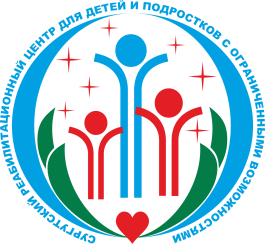 Департамент социального развития Ханты-Мансийского автономного округа – ЮгрыБюджетное учреждение Ханты-Мансийского автономного округа – Югры «Сургутский реабилитационный центр для детей и подростков с ограниченными возможностями» г. СургутВозрастные особенности ребенка раннего возраста  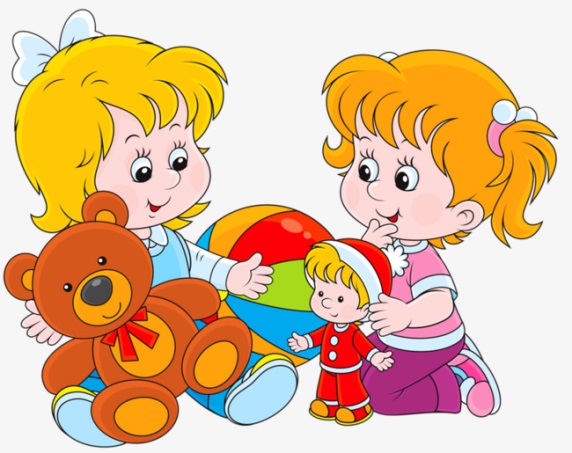 Сургут 2019Возрастные особенностидетей раннего возрастаПериод раннего детства распространяется на два года (1-3 года).Психология ребенка в возрасте одного  года зависит от его физического развития. В 12 месяцев малыш уже научился прямо стоять и ходить. Молодые родители должны понимать: для крохи это  огромное достижение, если принять во внимание, что вначале он ползал, опираясь на ножки и ручки. С первыми шагами ребенок начинает ощущать свое тело в пространстве и ориентироваться, познает расстояния до предметов и их расположение; осваивает такое понятие, как направление; малыш учится обращаться с вещами, которые его окружают. Он еще не знает назначения предметов, и в процессе игры постигает способы обращения с ними, беря пример со взрослых людей. Шкафы, полки и стулья, чашки, кастрюли и тарелки привлекают его не меньше, чем игрушки. В познавательной деятельности малыш собирает разнообразные впечатления. Кроха еще не умеет разговаривать, но он накапливает словарный запас, чтобы затем суметь построить предложения и овладеть речью.Все действия ребенка в этот период направлены на развитие и совершенствование восприятия мира и мышления. Его интеллект развивается в таких действиях с предметами, как принятие пищи (действия с ложкой и кружкой), игра в складывание пирамиды (учится сравнивать предметы). Ребенок в возрасте 12 месяцев еще не обладает умением последовательно изучать какой-либо предмет, чтобы выяснить его свойства. Но он может выделить единственный главный признак -  вещь, которая особенно привлекла его внимание.В этом возрасте малыши отличаются повышенной эмоциональностью. Это связано с несовершенством нервной системы, а не с капризами. Поэтому родителям нужно проявлять терпение и не наказывать ребенка.В раннем детстве основным видом деятельности является предметная (взаимодействие с предметами). Именно предметная деятельность оказывает существенное влияние на развитие ребенка и носит первоначально манипулятивный характер, со временем совершенствуясь и развиваясь. Все действия с предметами проходят три стадии: Манипулятивные действия. Если младенец берет ложку, он еще пока не знает, что с ней делать, он ею стучит по предметам, облизывает или выполняет другие манипуляции. Следующая стадия – это использование предмета по назначению. Ребенок уже знает, для чего нужна ложка, но еще пока не может правильно ее держать в руке и набирать пищу.И последняя стадия – это когда ребенок знает, для чего нужен предмет и умеет им пользоваться. Когда все стадии освоены, малышу становится доступен перенос действий из одной ситуации в другую (похожую). И впоследствии хорошо знакомый предмет используется ребенком в игровом процессе - это стадия развития игры ребенка раннего возраста. Например, ребенок кормит игрушки с помощью той же ложки. (Важно! Пока ребенок не пройдет 1 стадию, дальше он продвинуться не сможет.)Надо предоставлять ему возможность манипулировать с предметами, постепенно развиваясь и научаясь: предлагать разнообразные игры-занятия, игрушки с которыми можно действовать, рассматривать предметы и книги. Ведущая тенденция в развитии ребенка раннего возраста – стремление к самостоятельности. Необходимо развивать у малышей это стремление, т.к. оно является условием дальнейшего физического, психического и личностного развития.Что нужно делать.Расширять круг предметов, осваиваемых ребенком  в разных видах деятельности и предоставлять возможность действовать с ними, поощрять любопытство и активность.Создавать благоприятную, доброжелательную атмосферу общения, поощрять не только за успехи, но и за желание действовать самостоятельно. Это придает ребенку уверенность в своих силах, желание добиваться результатов.Надо всегда быть готовым помочь ребенку, научить его. Но не спешить действовать за него, дать возможность поэкспериментировать, для этого надо понаблюдать за его действиями. Определить, какого характера затруднения испытывает ребенок и в чем может быть оказана ему помощь.Эмоциональная сфераВ раннем возрасте дети способны выражать множество эмоций: радость, восторг, удивление, тревогу, страх, стыд, гнев и другие. Ни одну из них нельзя назвать «хорошей» или «плохой», т. к. каждая из этих эмоций чему-то учит ребенка. Задача взрослых – научить ребенка понимать сначала свое эмоциональное состояние, а затем и состояние окружающих людей. Родителю необходимо мимикой и жестами показывать эмоции ребенку, добиваясь от него подражания.В мире ребенка раннего возраста главной фигурой является взрослый. От него зависит появление у малыша ощущения защищенности или тревоги, тепла или покинутости, радости или уныния. Ребенку необходимо знать и чувствовать, что взрослый всегда готов ему помочь, поддержать и защитить. Для детей очень важен в этом возрасте эмоциональный контакт с матерью, который может быть нарушен, если мать излишне принципиальна, поступает слишком рационально, без души, хотя и правильно.Важно! Родители  должны всегда выражать эмоциональное сопереживание, сочувствие детям. Одобрять каждое его начинание, стремление что-то сделать самостоятельно.Ребенок раннего возраста еще не умеет контролировать свои эмоции. Им движут сиюминутные желания и порывы. Его эмоциональные состояния переходящие и неустойчивые.Родители заранее должны быть готовы к спонтанным вспышкам и вести себя обдуманно (оставаться спокойными, отвечать без излишних эмоций). То, что ребенок выражает свои отрицательные эмоции, естественно для процесса взросления малыша. Но все же взрослый должен следить за соблюдением установленных для ребенка границ дозволенного.                        А когда ребенок выйдет из состояния аффекта (сильного гнева), взрослый может успокоить его, переключить на какой-то интересный вид деятельности.РечьЭтот период, наиболее предрасполагающий к речевому развитию детей раннего возраста. Когда малыш только вступает в эту возрастную группу, он употребляет всего несколько слов вроде «папа», «мама», «деда», «баба» и так далее. Но понимает он гораздо больше, кроме того, соотносит конкретные слова с предметами, которые они обозначают. Чтобы развитие речи детей раннего возраста шло хорошо, с ними нужно постоянно общаться, то есть все время комментировать свои действия, показывать предметы и называть их, рассматривать картинки и называть все объекты, которые там изображены, обращаться к ребенку с элементарными просьбами. К  2м годам в активном словаре малыша должно быть около 40-50 слов. Следует отметить, что мнения специалистов по этому вопросу существенно расходятся. Поэтому не стоит привязываться к конкретному количеству слов, которые должен уметь произносить двухгодовалый малыш. Все индивидуально, бывают случаи, что речь ребенка раннего возраста развивается несколько позже, а до 2 лет он накапливает только пассивный словарный запас. Важно! Если ребенку уделяют мало внимания в плане общения с ним, он может резко отставать от сверстников в развитии речи. А если взрослые пытаются предвосхитить любой запрос малыша, выполнить любую его просьбу, выраженную невербально, ребенок также не будет стремиться к овладению навыками речевого взаимодействия.Общение со сверстникамиОбщение ровесников складывается позже, чем общение со взрослыми. В 1,5 года у детей проявляется интерес и внимание к сверстнику. Ребенок рассматривает сверстника, его одежду, лицо, подходит близко к нему. Подчас он действует с другим ребенком как с игрушкой: хватает ровесника за волосы, трогает за нос, хлопает по лицу. Его совершенно не интересуют сопротивления «игрушки». Эта форма взаимодействия уже не встречается в общении со взрослыми. После полутора лет поведение ребенка становится не таким бесцеремонным. Они начинают бояться незнакомых детей: перестают играть, прячутся за маму и даже плачут. К 2 – 2,5 годам тревога при встрече других детей проходит.Познавательные процессыПамять ребенка раннего возраста связана с его активным восприятием – узнаванием. На втором году жизни память отделяется от восприятия, ребенок способен воспроизводить объект, не находящийся в поле его зрения.Развитие внимания в раннем возрасте происходит в процессе освоения ходьбы, предметной деятельности и речи. Самостоятельная ходьба позволяет ребенку расширить круг своего внимания и открывает перед ним большие возможности, теперь он сам выбирает объект для своего внимания. Знакомясь с большим количеством новых предметов, ребенок совершенствует способность переключать и распределять внимание. В процессе освоения речи ребенок фиксирует внимание не только на предметах, но и на словах. Вскоре он научится выполнять краткие инструкции взрослого. Малыш уже в состоянии удерживать внимание на интересующем его действии 8-10 минут. Но дети все еще часто отвлекаются на предметы, попавшие в поле зрения ребенка. Неустойчивость внимания в этом возрасте не должна особенно волновать взрослых, т. к. она связана с высокой познавательной активностью ребенка. Для повышения концентрации внимания у ребенка, можно обращать внимание малыша на те или иные детали игрушки, интересующей его в данный момент.МоторикаРазвитию крупной моторики будут способствовать игры на полу, ползание, лазание, игры с мячом, с крупными блоками, манипулирование различными (может быть хозяйственными) предметами.Мелкую моторику помогут развить раскрашивания, головоломки с крючками, одевание и раздевание кукол (и себя), складывание пирамидок, мозаик, игры с мелкими игрушками, лепка из теста и пластилина, работа с пинцетом, с бельевыми прищепками, пальчиковые игры и даже просто собирание во время прогулок шишек листьев и мелких камушков.Кризис возраста На протяжении всего периода раннего возраста ребенка родители сталкиваются с двумя возрастными кризисами, которые связаны с переходом ребенка к новому этапу развития – кризис 1 года и 3 лет. Каждый имеет свои определенные особенности. Кризис 1 года. В зависимости от темпов развития ребенка кризис может начать проявляться с 9 месяцев и продолжаться до полутора лет. Малыш уже хорошо ходит и чувствует себя независимым от родителей.Характерными признаками являются: требование внимания к себе; упрямство; повышенное стремление к самостоятельности;бурная реакция на замечания родителей; капризы; противоречивость поведения. Ребенок раннего возраста с каждым днем становится все более самостоятельным, но он все равно нуждается в похвале и поощрении. Кроме того, многие действия еще не до конца сформированы, и некая беспомощность может быть причиной плохого поведения малыша. Например, он хочет достать игрушку, но она находится высоко, он ее не может достать и начинает кричать и капризничать.Способы, как преодолеть кризис: не наказывать его за проступки и капризы; создать такие условия, чтобы запретов возникало как можно меньше; если запреты касаются безопасности ребенка, каждый из них следует объяснять малышу; спокойно настаивать на своем. Дети раннего возраста уже умеют использовать манипуляционный крик и плач. Нужно научиться правильно реагировать на такое поведение: дать малышу определенную самостоятельность. Некоторые моменты лучше превратить в игру или просто переключить внимание малыша на другое занятие или предмет.Ведущие достижения в раннем детстве Складывается предметная деятельность. Развивается общение со взрослым. Зарождается общение со сверстниками. Возникают предпосылки к игровой и продуктивной деятельности. Возникает гордость за свои достижения, сознание “Я сам”Формируется наглядно-действенное мышление. Ребенок, манипулируя с предметами самостоятельно “находит” способы действия с ним. (Перенося воду из одной миски в другую дырявым предметом, ребенок случайно закрывает пальцем дырку и усваевает для себя принцип действия).Выделяет свойства предмета (большой-маленький; круг-квадрат; красный – желтый и т. д.). Сопоставляет большие и маленькие предметы (большой кукле дает большую тарелку, а маленькой – маленькую). Собирает пирамидку из 3-4 колец; матрешку 3-4-х составную; картинку из 2-х частей. Сопоставляет 2-4 цвета.В речи появляются фразы, не всегда правильно грамматически оформленные. Появляются вопросы “почему”, “кто”, “что”. Понимает, чего он хочет, чего боится и т. д., перестает говорить о себе в 3-м лице (Катя хочет кушать).Моторика: ребенок начинает рисовать. Хорошо бегает, поднимается по лестнице, чередуя ноги. Ловит мяч двумя руками и прижимает к себе. Моет и вытирает лицо и руки. Застегивает пуговицы.В игре начинает использовать предметы – заместители (кормит куклу палочкой, кладет спать в коробку и т. д.). Строит несложные постройки: башню из 6-8 кубиков, воротца, мостик, стул, диван и т. д.В общении стремится к контакту с некоторыми детьми. Воспринимает взрослого как некоторый эталон поведения и стремится подражать ему. Повышается его «управляемость». Рекомендации родителям детей в возрасте от одного до двух летИспользовать как можно больше игр, вызывающих у ребенка желание произносить разные слова и фразы. Чтобы ребенок повторял за взрослым каждое слово или фразу. Например, называем игрушку — «лиса». Затем добавляем ей качества — «маленькая лиса» — «маленькая рыжая лиса» — «маленькая рыжая хитрая лиса». При этом не надо избегать слов с буквой «р». Пусть ребенок пытается произносить и ее тоже. Коверкать слова, исключая произнесение сложных звуков, тоже не нужно.Использовать  игры, развивающие мелкую моторику. Это могут быть просто переборы игрушек разной формы, разглядывание фигур разного цвета. Играть в  игры на угадывание. Например, в надувные шарики помещаем различные игрушки из киндеров, игрушечных животных или что-то в этом роде. Сквозь шарики их не видно, но ощутить руками легко. Ребенку можно предлагать эти шарики, чтобы он угадал, кто же там спрятался. Такие тактильные игры очень помогут ребенку развить не только моторику, но и мыслительные способности. Он ведь будет думать и размышлять, что же там такое.Использовать игры с водой. В воду помещаются различные шарики, другие игрушечки. А ребенок должен прямо в воде перебирать их своими маленькими ручонками. Вода действует успокаивающе, все мышечные функции ладошки расслаблены. В таком состоянии хорошо формировать эмоциональную сферу малыша. Водные игры стимулируют развитие нервной системы ребенка.Во время занятий просите ребёнка принести вам то одну, то другую игрушку. Давайте задание ребёнку, используя полные слова. Например, вместо “ав-ав” говорите “собака”: “Принеси мне, пожалуйста, собаку”.Старайтесь всё, что видите, пересчитывать вместе с ребёнком  (ступеньки лестницы, цветочки, птиц, игрушки и т.п.) Постоянно употребляйте в своей речи числительные и понятия “один, много, мало”: “Вот тебе две ягодки. Посмотри, здесь три цветочка: один, два, три. Как много листьев!” и т.п.Учите ребёнка относить все родственные предметы к одному классу: “Дай мне все мячики. Давай найдем все цветочки. Поставь все машинки в гараж. Где у нас все ботинки?”Устраивайте с ребёнком небольшие экскурсии по квартире, двору, улице. Подходите ко всем предметам, рассматривайте их, трогайте по возможности, обо всем подробно рассказывайте: “Давай-ка посмотрим, что здесь живёт у нас на полочке. Вот ваза. В вазу наливают воду и ставят цветы. Она стеклянная, сделана из стекла. Рядом живет подсвечник. Он нужен, чтобы ставить свечку и зажигать огонек. А вот здесь кто? Это ты, Сашенька. Это фотография. Она в рамке. Ты тут совсем маленький…” И так далее.